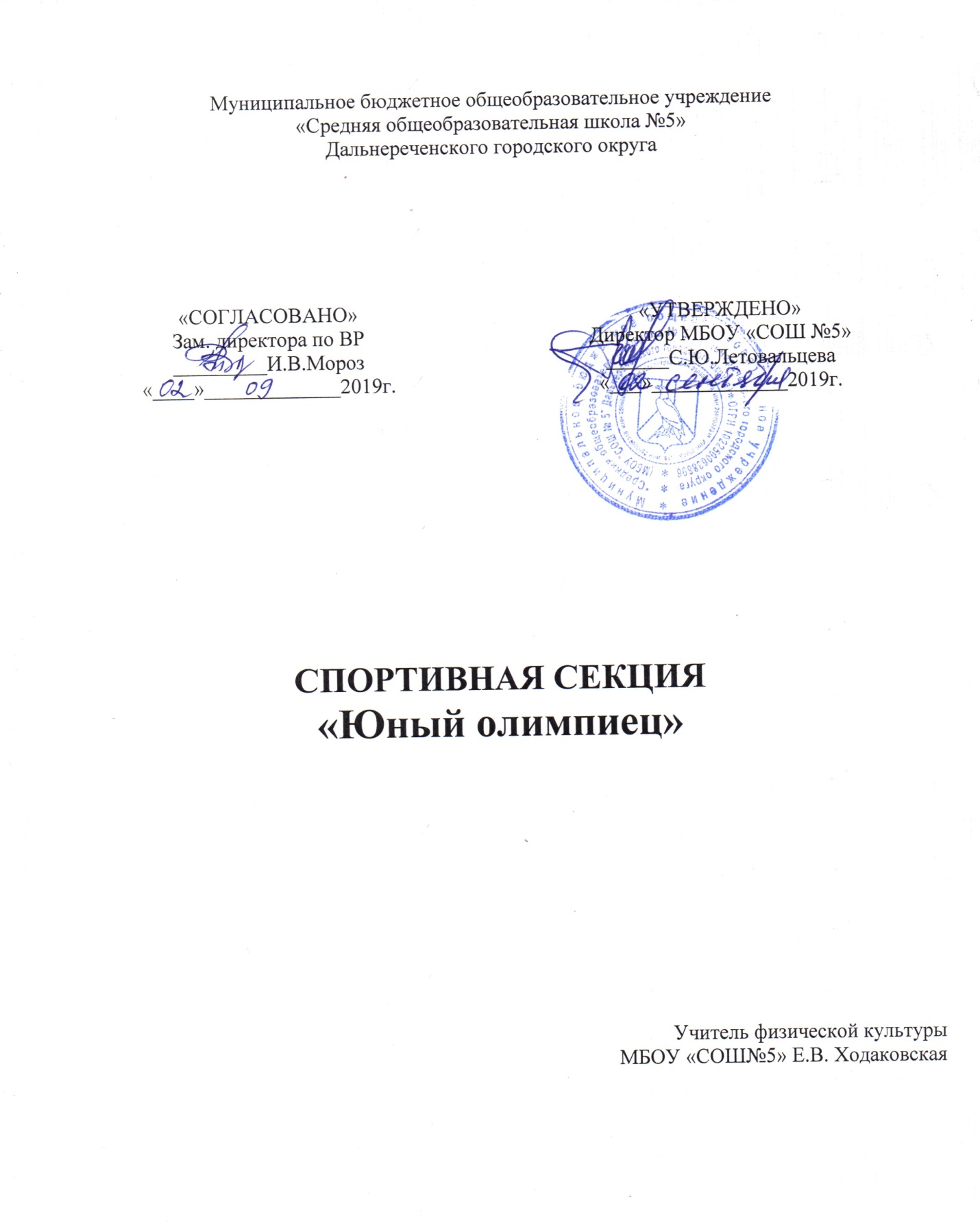 Программа деятельности секции «Юный олимпиец»на 2019 – 2020 учебный годПрограмма направлена: на сохранение и укрепление здоровья детей.Содержание проблемы:  состояние детей и подростков резко ухудшилось. Дети малоподвижны.Обоснование программы:  неотложность проведение мероприятий по созданию условий для сохранения и укрепления здоровья детей и молодёжи. Программа доступна для участия всех возрастных групп. Цель программы: создание условий для сохранения и укрепления здоровья подрастающего поколения. Повысить двигательную активность учащихся.Задачи программы: 1.Информирование учащихся об истории развития спорта, его роли в становлении физической культуры, о признанных в мире  заслугах наших соотечественников-спортсменов; 2.Укрепление здоровья, физическое развитие и повышение работоспособности учащихся.3.Обучение жизненно важным  двигательным умениям и навыкам.4.Развитие двигательных способностей.5.Воспитание потребности и умения самостоятельно заниматься физическими упражнениями, сознательно применять их в целях отдыха, тренировки, повышения работоспособности и укрепления здоровья.6.Содействие воспитанию нравственных  и волевых качеств, развитие психических процессов и свойств личности. Основные направление программы:1.Обеспечить подрастающему поколение новым, по настоящему заинтересованным отношением к спорту и военной службе.2.Проведение массовых мероприятий, которые призваны помочь решить задачу обмена опытом между поколениями, формирование уважения в истории спорта Родины и готовности защищать её интересы.3.Проведение и участие в различных школьных и городских соревнованияхОжидаемые результаты:-массовое привлечение детей к занятиям физкультурой и спортом;-повышение уровня подготовки к городским мероприятиям.-снижение уровня заболеваемости в молодёжной среде;-формирование позитивного отношения к физическому восприятию;-улучшение показателей самочувствия  молодёжиИспользуемая литература«Физическое воспитание» уч-ся 8-9 классов, «Физическая культура» уч-ся 10-11Классов, Просвещение 2004г, Комплексная программа физического воспитания 1-11 классов, Просвещение 2009гРазработал учитель физической культуры                                             Ходаковская Е.ВТематическое планированиеСпортивного кружка «Юный Олимпиец»ОФП, баскетбол, волейбол. (34 ч.).№ п.п.Учебный материалКол-во часов.1.Развитие двигательных качеств.6ч.Техника безопасности на каждом уроке; инс.№69; 263 на каждом занятии.Комплекс упражнений на развитие внимания.1 ч.Комплекс упражнений с гимнастическими палками; мячами.	1ч.	 Комплекс упражнений на развитие скоростных качеств : бег сериями 30 м.; 60 м.; ускорения; рывки; эстафетный бег; упражнения на пресс.    2 ч.Комплекс упражнений на развитие прыгучести; выносливости : прыжки в длину с места; через препятствия; прыжки со скакалкой; бег с препятствиями.2 ч.2.	Атлетическая гимнастика.    3 ч.	Упражнения на тренажёрах;  упражнения  с гантелями; поднимание гири 16 кг.; упражнения на растяжку.     3 ч.3.	           	Баскетбол.    8 ч.Ведение  мяча левой, правой  рукой; спиной вперёд;  зигзаобразно; передачи мяча  в тройках на месте , в движении; правила игры в баскетбол.     2 ч. Штрафной бросок; трёхочковые броски;  броски с разных точек с места; в прыжке; подбор мяча; двухшаговый разбег.     1 ч. Упражнения для тренировки двигательной реакции; для скоростной выносливости.	    1 ч.  Тактика защиты и нападения;  обманные действия (финты).   2 ч.  Двухсторонняя игра с заданиями.      2 ч.   4.	  Волейбол.	(2 полугодие).12 ч.      Верхние и нижние передачи над собой, в парах, в тройках на месте и в движении; сочетание перемещений и приёмов в тройках.1 ч.  Верхняя прямая подача, приём мяча с подачи; передача мяча кулаком; верхняя передача назад за голову.     1 ч.  Нападающий удар, блокирование.      1 ч. Командные технико-тактические действия при защите и нападении.   2 ч. Отработка тактических игровых комбинаций.       1 ч.Двухсторонняя игра с заданиями.       6 ч.  5.	     БАСКЕТБОЛ.  5 Ч.Ведение мяча с обводкой пассивного и активного соперников; ловля высоко летящих мячей.     1 ч.Отработка тактических игровых комбинаций.      1 ч.	Двухсторонняя игра с заданиями.    3 ч.	Развитие двигательных качеств на каждом занятии.В каникулярное время проводятся товарищеские встречи среди выпускников и учащихся школы.В каникулярное время проводятся товарищеские встречи среди выпускников и учащихся школы.В каникулярное время проводятся товарищеские встречи среди выпускников и учащихся школы.